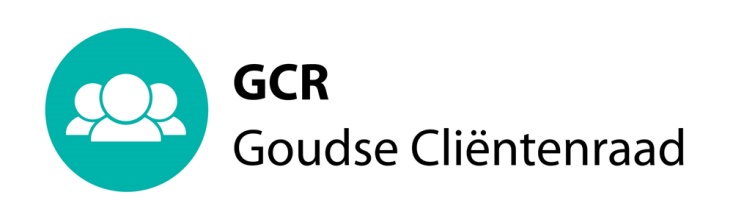 Aan het college van Burgemeester en Wethouders van de Gemeente Gouda
Postbus 10862800 BB GoudaBetreft: Ongevraagd advies: Uitbreiden kindpakket van de gemeente Gouda naar scholieren van 18+.Gouda, 28 september 2020Inleiding.Zowel de Rijksoverheid als de gemeente Gouda kennen een aantal regelingen voor de financiele ondersteuning van kinderen, scholieren en studenten. Voor gezinnen met een laag inkomen zijn er speciale, aanvullende voorzieningen.De regelingen van de Rijksoverheid (kinderbijslag, studiefinanciering, aanvullende beurs  en zorgtoeslag en eventuele andere voorzieningen)  laten we hier verder buiten beschouwing. Het Kindpakket van de gemeente Gouda.De gemeente Gouda kent voor gezinnen met een laag inkomen (max. 120% van de bijstandsnorm) het zogenaamde Kindpakket.Het Kindpakket van de gemeente Gouda bestaat onder meer uit:De Rotterdampas, inclusief Jeugdtegoed voor sport(kleding), cultuur en schoolspullen (€ 150,- per jaar).Een vergoeding voor schoolkosten voor vervolgonderwijs ( VO, MBO of HBO: € 200,- per schooljaar)Een vergoeding voor laptop of tablet bij vervolgonderwijs (VO, MBO, HBO: € 400,- per vijf jaar)Een gratis identiteitskaartDeze vergoedingen zijn van toepassing op kinderen uit de doelgroep tot en met 17 jaar. Dat betekent dat kinderen uit de doelgroep die 18 jaar zijn geworden en vervolgonderwijs volgen (Voortgezet Onderwijs) geen aanspraak meer maken op deze tegemoetkomingen. Deze schoolgaande kinderen van 18 maken evengoed kosten voor school, cultuur en sport. De Goudse Cliëntenraad (GCR) acht dit onderscheid tussen schoolgaande kinderen op het VO van 18- en 18+ ongewenst.Advies.De GCR adviseert het College van B&W om de voorzieningen uit het Kindpakket van de gemeente Gouda ook van toepassing te verklaren op schoolgaande kinderen uit de doelgroep (gezinnen met een laag inkomen) die de leeftijd van 18 jaar hebben bereikt, zolang zij vervolgonderwijs (Voortgezet Onderwijs) volgen.(NB. Op de Kindpakket-website van de gemeente Gouda wordt ook verwezen naar het Kinderfonds Brede School. Dit Kinderfonds hanteert de leeftijd tot en met 18 jaar.)Daarnaast adviseren we de gemeente Gouda om er bij scholen op aan te dringen voldoende voorlichting te geven over financiele regelingen voor scholieren die de leeftijd van 18 jaar bereiken. Met vriendelijke groet,Ton de KorteVoorzitter Goudse Cliëntenraad